город Бобров                                                                                     20.09.2023гЗАКЛЮЧЕНИЕпо результатам публичных слушаний по вопросу предоставления разрешения на отклонение от предельных параметров разрешенного строительства, реконструкции объектов капитального строительства на земельном участке с кадастровым номером 36:02:0100091:32, расположенном по адресу: Воронежская область, Бобровский район, г. Бобров, ул.им.Котовского, 67А.Публичные слушания по предоставлению разрешения на отклонение от предельных параметров разрешенного строительства, реконструкции объектов капитального строительства на земельном участке с кадастровым номером 36:02:0100091:32, площадью 530 кв. м, расположенном по адресу: Воронежская область, Бобровский район, г. Бобров, ул. им. Котовского, 67 А, в части уменьшения минимального отступа в соответствии со схемой земельного участка с нумерацией характерных точек границ, являющейся приложением к настоящему заключению:от точки 2 (Х-451706.73;Y-2146992.93) до точки 4 (Х-451697.22; Y-2147002,22) с-3 м до 0,5 м;от точки 4 (Х-451697.22;Y-2147002.22) до точки 6 (Х-451688.58; Y-2147007.99) с 3 м до 0,2 м;от точки 21 (Х-451684.83;Y-2146997.96) до точки 19 (Х-451694.92; Y-2146989.68) с 3 м до 0,5 м проводились 20.09.2023г. с 09.00 до 09. 30 ч. в администрации городского поселения-город Бобров. По результатам публичных слушаний составлен протокол заседания публичных слушаний от 20.09.2023 года, на основании которого подготовлено заключение  о результатах публичных слушаний. В период проведения публичных слушаний предложений и замечаний по вопросу публичных слушаний не поступило.По результатам проведения публичных слушаний:1.Считать публичные слушания состоявшимися по предоставлению разрешения на отклонение от предельных параметров разрешенного строительства объекта капитального строительства.2. Комиссия рекомендует предоставить Ефремовой Марине Сергеевне - разрешение на отклонение от предельных параметров разрешенного строительства, реконструкции объектов капитального строительства на земельном участке с кадастровым номером 36:02:0100091:32, площадью 530 кв. м, расположенном по адресу: Воронежская область, Бобровский район, г. Бобров, ул. им. Котовского, 67 А, в части уменьшения минимального отступа в соответствии со схемой земельного участка с нумерацией характерных точек границ, являющейся приложением к настоящему заключению:от точки 2 (Х-451706.73;Y-2146992.93) до точки 4 (Х-451697.22; Y-2147002,22) с-3 м до 0,5 м;от точки 4 (Х-451697.22;Y-2147002.22) до точки 6 (Х-451688.58; Y-2147007.99) с 3 м до 0,2 м;от точки 21 (Х-451684.83;Y-2146997.96) до точки 19 (Х-451694.92; Y-2146989.68) с 3 м до 0,5 м.3. Подготовить и направить в Комиссию по подготовке проектов правил землепользования и застройки поселений Воронежской области, городского округа город Нововоронеж, Борисоглебского городского округа материалы для принятия решения.Председатель комиссии                                                            В. В. СубботинПРИЛОЖЕНИЕк заключению от «20» сентября  2023 г.Схема земельного участка с нумерацией характерных точек границКадастровый номер 36:02:0100091:32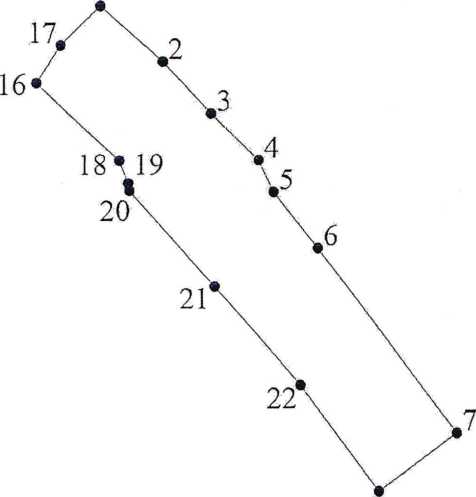 	Используемые условные знаки и обозначения:__________границы земельного участка с кадастровым номером                      36:02:0100091:32, согласно сведениям ЕГРН1       характерная точка границ земельного участкаНомерахарактерныхточекXY1451712.102146986.962451706.732146992.933451701.752146997.594451697.222147002.225451694.122147003.696451688.582147007.997451670.702147021.608451664.982147014.0122451675.302147006.3421451684.832146997.9620451694.192146989.7919451694.922146989.6818451697.142146988.8316451704.602146980.7617451708.272146983.131451712.102146986.96